Муниципальное дошкольное образовательное учреждениедетский сад «Тополёк»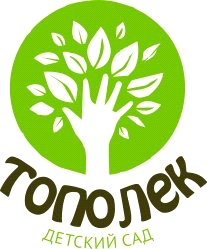 Проект для детей младшего дошкольного возраста группы «Солнышко» на тему: «С детьми о космосе»Проект выполниливоспитатели: Ильина А.И., Терехова Н.А.2024г.г. МышкинАктуальность:      Для детей трех-четырех лет тема космоса является совершенно незнакомой, абстрактной и малопонятной, но это совершенно не обозначает, что дошкольников данного возраста знакомить с космосом рано.Определенную сложность представляет подбор материала о космосе для таких маленьких детей.Литература и интернет - источники в основном рассчитанные на детей старшего дошкольного и школьного возраста. Необходимо адаптировать, искать новые приемы, разрабатывать дидактические игры, подходящие для детей трех-четырех лет.К сожалению, дети нового поколения, а также их родители уже не уделяют достаточного внимания Дню Космонавтики. А ведь еще совсем недавно этот праздник стоял в первом ряду значимых дат.Но несмотря ни на что космические приключения и путешествия на далёкие и неизвестные планеты Солнечной системы увлекают и захватывают всё внимание детей. Поэтому рассказывать об устройстве звёздного мира, важности изучения космического пространства необходимо уже в дошкольном возрасте.Цель проекта : Познакомить детей с российским праздником - День космонавтики, с космосом, с первым космонавтом Ю. А. Гагариным.Задачи:Образовательные:1. формировать элементарные представления о космосе, о первом космонавте Юрии Гагарине, о празднике «День космонавтики»;2.Дать знания детям о российском празднике - День космонавтики, о космосе. 3. пополнить словарный  запас детей словами-терминами: ракета, космонавт, скафандр, космос, планета и др.;Развивающие:1. Активировать слуховые и зрительные анализаторы, развивать у детей речь, воображение и мышление.2. Развивать умения взаимодействовать друг с другом, побуждать детей к совместной деятельности.3.Расширять  любознательность, мышление, воображение, кругозор;Воспитательные:1. Воспитывать уважение к людям, чья работа связана с космосом, дисциплинированность, любознательность.2. Прививать любовь и чувство гордости к своей стране.3. Вовлечь родителей в творческую и продуктивную деятельность.Вид проекта: познавательно-творческий, краткосрочный.Сроки реализации проекта: 08.04-12.04. 2024г.	Участники проекта:     - дети второй младшей группы «Солнышко»;     -родители детей;     -воспитатель.Возраст детей: дети 3 -4 года.     Интеграция образовательных областей:Познавательное развитие;Речевое развитие;Социально-коммуникативное развитие;Художественно-эстетическое развитие;Физическое развитие.    Используемые формы и методы:Словесные.Игровые.Наглядные.Практические.    Используемые приемы:Рассказ, беседаЧтение художественной литературы.Просмотр видеофрагментов, иллюстрацийИгры (сюжетно-ролевые, дидактические, настольные, драматизации, пальчиковые и др.).Этапы реализации проекта:  Подготовительный этап:Подбор наглядно-дидактического материала, художественной литературы, дидактических игр, материала и оборудования для проведения необходимых игровых ситуаций, занятий, упражнений.Подбор и изучение методической литературы по теме проекта.Пополнение развивающей предметно-образовательной среды:-подбор иллюстративного и презентационного материала;-составление картотеки (загадки, стихи, физ.минутки о космосе);-подбор литературы по теме (использование интернет – ресурсов).Составить перспективный план мероприятий.Вовлечение родителей в проектную деятельность, через объявление и индивидуальную беседу. Разработка консультаций для родителей.2. Основной этапПлан реализации проекта3. Заключительный этап     Конечный продукт проекта:Методические рекомендации/консультации родителям.Настольные игры, картотека по теме «Космос»Поделки родителей с детьми по теме «Космос».Оформление уголка в группе «Все о космосе».Презентация проекта для родителей.Вывод: Таким образом, работая над проектом: «С детьми о космосе»», у детей появились первоначальные знания и представления о космосе. На протяжении всей деятельности дети были заинтересованы.В работе с детьми использовали беседы, вопросы к детям на сообразительность и логическое мышление. Всё это способствует эффективности мыслительной, творческой деятельности и развития речи детей.Материал для ОД был подобран на доступном для детей уровне, соответствовал их психологическим особенностям и был рационален для достижения целей и задачей. Дети были активны, внимательны, чувствовали себя комфортно. Всё это подтверждают результаты деятельности.В ходе проект поспособствовал тому что,  интерес детей младшего дошкольного возраста к изучению космоса появился, они увлеченно самостоятельно играют в игры и игровые упражнения по теме, часто рассматривают иллюстрации и книги в уголке. Также большую роль играет взаимосвязь с родителями. Для родителей представлена консультация: «Что рассаказать детям о космосе», презентация с фотоотчётом о прошедшей проектной деятельности. В свою очередь, родители вместе с детьми изготовили замечательные поделки для тематического уголка в группе. Цель и задачи достигнуты. Проект реализован.Консультация для родителей«Как рассказать ребенку о космосе!»      У маленьких детей интерес к теме космоса, пусть и непроизвольный, просыпается рано – уже в 3-4 года от малыша можно услышать много вопросов о солнце, луне и звездах. Как отвечать, чтобы ребенку, с одной стороны, было понятно и познавательно, а с другой, подтолкнуло к изучению этой темы?      Правило первое: не стоит думать, будто ребенок мал для подобных знаний. Да, понять многие вещи он не в состоянии, осознать масштаб вселенной ему тоже не под силу (это и взрослым-то дается с трудом), но базовые понятия он может освоить. А это отличный базис для расширения его общего кругозора и для дальнейшего изучения астрономии! Потому рассказывать малышу о космосе можно и нужно. Важно лишь правильно адаптировать информацию, отсекая те понятия, до которых он действительно не дорос, и, конечно, преподнести в легкой игровой форме. Кстати, обратите внимание: не надо ничего выдумывать, рассказы о зеленых человечках на Марсе оставьте для фантастических мультфильмов. Да, таким приемом легче удержать внимание и интерес ребенка, но отклоняться от истины не стоит – в космосе и так много любопытного и увлекательного даже для 3-летнего малыша.Начинайте с описания Земли…      А начать разговор правильнее всего с нашей собственной планеты. Поясните, что планета Земля очень большая и круглая, на ней находятся моря и океаны, горы и пустыни, поля и леса, реки и озера, а также миллионы животных, птиц, рыб, насекомых и людей. При этом планета имеет атмосферу – оболочку из воздуха, которая позволяет нам дышать. Чтобы ребенок хотя бы примерно представил, насколько велика Земля, покажите ему сопоставление размеров в книгах, глобус со всеми странами и фотографии планеты из космоса – они помогут ребенку представить планету и соизмерить ее размеры с приблизительно знакомыми ему размерами родного дома.     Кстати, у детей часто рождается логичный вопрос: если Земля круглая, почему мы с нее не соскальзываем, а те, кто живут «внизу», не падают? И тут проявляется одна из первых условностей: понятие гравитации для ребенка слишком сложное. Поэтому достаточно ответить, что планета настолько большая, что притягивает к себе всех – и именно оттого все вещи падают на Землю, а не в небо, например. А те, кто живут «внизу», не ходят вверх ногами, как могло бы показаться! Они точно так упираются в планету ногами и видят мир не перевернутым, а нормальным, совсем как мы. Подкрепите это наглядным примером: возьмите мячик, приложите к нему с противоположных сторон, допустим, пару солдатиков, а затем поверните мяч то так, то эдак, чтобы ребенок убедился – каждый из них стоит на своих ногах, как и люди в реальности. Просто то, что для одного будет верх, для другого низ, и наоборот. Малышу такой пример, конечно, может показаться смешным, но все же с его помощью у вас получится донести до него общую идею.Из чего состоит Солнечная система?      Когда понятие Земли закрепилось, продолжите: а где находится наша планета? Ответ прост: летит в космосе. Космос – это все пространство, где расположены планета Земля, солнце, луна, звезды и другие планеты. Космос называют Вселенной – и она не имеет границ. При этом она так же наполнена другими звездами и планетами. И если с планетами уже более-менее понятно (большие, круглые, каменные), то понятие звезды требует пояснений.    Расскажите малышу, что это гигантские, обычно гораздо больше планет, шары из горящего газа. Причем горят они миллионы лет! Разумеется, вам понадобятся фотографии, чтобы ребенок понял, как это выглядит. А чтобы малыш представил размеры звезд, возьмите арбуз, тыкву или крупный надувной мяч и горошину. И поясните: Земля рядом с Солнцем настолько маленькая, насколько горошина рядом с большим арбузом! А чтобы добраться до Солнца на машине (если бы существовала дорога, разумеется), на это потребовалось бы более 100 лет – больше человеческой жизни! На детей это производит впечатление…      Не меньший эффект произведет тот факт, что вокруг Солнца вращается не только Земля, делая полный оборот за год, но и другие планеты (у них время оборота больше или меньше, в зависимости от удаленности). Всего их восемь (Плутон в 2006 году официально лишили звания планеты), и они находятся в определенном порядке от нашей звезды. Малышу может быть интересно то, что все планеты разные: нет лесов и морей, многие лишены атмосферы (а значит, нечем дышать), где-то нет даже почвы (вместо нее жидкость или газ), а температура может быть как очень высокой (на Меркурии свыше 100 градусов), так и очень низкой (на Нептуне моментально замерзает все). И да: не забываем о фотографиях, выделяя нюансы каждой планеты: Марс красный, а у Сатурна характерные кольца из летающих вокруг камней (их называют астероидами). И не бойтесь, что ребенок не запомнит с первого раза. К этой теме нужно неоднократно возвращаться, чтобы добиться эффекта. А для начала достаточно пробудить в малыше интерес к космосу…Луна – отдельный повод для разговора…       Также обратите внимание, что у многих планет есть спутники. Это тоже круглые каменные объекты, как планеты, только меньше – и вращаются не вокруг звезды, а вокруг самих планет. Спутников бывает много и мало, их размер также разный, а самый простой пример – Луна. Она в несколько раз меньше Земли и абсолютно безжизненна: там нет ни воздуха, ни воды, ни живых организмов. Среди детских вопросов, связанных с Луной, популярны два: почему Луна меньше Земли, если на небе она, как Солнце (которое, как выяснили, в разы больше нашей планеты), и почему Луна меняет свой вид – то круглая, то в виде серпа? В обоих случаях лучше всего отвечать на понятных примерах. Так, Луна только кажется такой же большой, как и Солнце, потому что она заметно ближе. И пример: посмотрите на машину на противоположной стороне улицы – кажется, что ее можно на ладонь поставить! Но если подойти к ней, то она такая большая, что и двумя руками не обхватить… Точно так и с Луной и Солнцем. Можно заметить, что и звезды, что мерцают в небе, могут быть даже больше, чем Солнце, но только они в десятки и сотни раз дальше от нас, потому и кажутся в небе такими маленькими-маленькими…       Что до объяснения причин, почему Луна меняется, надо отметить, что сама Луна не светит. Если Солнце, как лампочка, светит и в темноте, то Луна не светит, ее видно потому, что на нее падает свет Солнца, – как любой предмет в темной комнате, когда вы светите на него лампочкой. Для ребенка звучит сложновато, но вам как раз и поможет эксперимент! Возьмите фонарик, пару мячей и выключите в комнате свет. Затем расположите два мячика друг за другом и светите на них фонариком так, чтобы тень от одного из них полностью закрыла собой второй, чтобы его фактически не было видно. Этот шарик и будет в вашем эксперименте Луной. И потом достаточно слегка переместить его в сторону, чтобы показался «месяц» или «полный диск», как мы их видим с Земли. Сделать это несложно, но ребенок, увидев «физику процесса» своими глазами, скорее поймет, как это работает! Также стоит показать и то, как меняется день и ночь от вращения Земли вокруг своей оси: повернулась одним боком к солнышку, на этой стороне наступил день, отвернулась от него – началась ночь. А идеалом для рассказа о Луне будет покупка простейшего детского телескопа. Ребенок, который сможет рассмотреть поверхность спутника со всеми кратерами, придет в неподдельный восторг!Играйте, разгадывайте и творите!        Также, если малыш увлекся темой, отметьте, что космос заполнен не только лишь звездами и планетами со спутниками. В нем есть галактики, туманности (гигантские скопления космической пыли, где рождаются звезды), и черные дыры (умершие звезды, не источающие света), и кометы (каменные глыбы с длинным светящимся хвостом), и метеориты (небольшие камни, которые падают на Землю – именно про них и говорят, что звезда упала, предлагая загадать при этом желание). Отдельно расскажите про то, как сейчас человек исследует космос. Над этим работают специальные ученые-астрономы (у них телескопы в разы лучше тех, с которыми играет ребенок, потому они видят намного дальше), в космос запускают ракеты (летательные аппараты, созданные для полетов между планетами), а в них космонавты, пилоты ракет. Обязательно подкрепляйте все данные фотографиями, иллюстрациями в специализированных книгах или научно-познавательными фильмами – сегодня существует достаточно изданий и кино, адаптированных для самых маленьких деток.       Адаптация вообще один из основополагающих факторов. Все-таки одних бесед и простых примеров мало. Потому лучше, если информацию вы будете закреплять с ребенком с помощью игр. Их ассортимент велик! На тему космоса продаются альбомы с раскрасками, пазлы, мозаики, наборы аппликаций (особенно уместны светящиеся в темноте), дидактические карточки (их можно скачать из интернета), не говоря про многочисленные ракеты (в том числе конструкторы). Не забывайте про развивающие книги: не трудно найти сборники загадок, ребусов, головоломок, стихов и песенок, связанных с этой тематикой. Отдельный разговор про карты солнечной системы и звездного неба: практика показывает, что у детей особый интерес вызывают созвездия, где из звезд на небе складывается некий узор: медведица, рак, водолей… При желании можно вообще окружить малыша изображениями планет и звезд, космических кораблей и космонавтов везде: от обоев в детской до пижамы. А ведь есть еще и планетарий! Правда, с этим стоит все-таки подождать: если говорить о космосе можно с 3 лет, то такое шоу актуально не раньше 4-5 лет… Впрочем, реально обойтись и без новых покупок – никто не запрещает предложить ребенку нарисовать карандашами космонавтов или слепить из пластилина звездочку.P.S. И не бойтесь, если вы не знаете ответа на какой-то каверзный вопрос. Не надо в таком случае ничего выдумывать! Лучше признайте, что вы не уверены в своих знаниях, и предложите ребенку вместе поискать информацию в книге или интернете.       А ваш малыш уже спрашивал о Солнце, Луне и звездах в небе?Картотека пальчиковых и подвижных игрБеседы с детьми по теме «Космос»Цель:  рассказать детям о космосе.Задачи: формировать понятие о том, что профессия космонавта важна,   воспитывать чувство гордости за советских космонавтов, желание быть похожими на них.        Мне сказал конструктор главный:-Будет взлет не очень плавный...Будет сердце, может быть,Часто в пятки уходить...-Задеру повыше пятки-Вот и будет все в порядке!И тогда за весь полетСердце в пятки не уйдет...Эта профессия появилась совсем недавно. Космонавт  -  это человек, который испытывает космическую технику и работает на ней в космосе. Сейчас космонавты есть почти во всех странах. Но космические корабли строят и отправляют в космос только  в  двух  странах  -  в  России  и  в  Америке.   На  российских  космических кораблях работали космонавты со всего света: из Франции, из Америки, из Японии, из Китая и из многих других стран.Первым  космонавтом  Земли  был  Юрий  Алексеевич  Гагарин. 12  апреля 1961 года на корабле "Восток" он облетел вокруг Земли один раз   за 1 час 48 минут. Он вернулся на Землю живым и здоровым, и ученые решили, что человек может жить и работать в космосе. Сейчас космонавты по многу месяцев, а некоторые больше года, проводят на космических научных станциях. Космическая  станция  "Мир"  построена  в  России.  Она  летает  и  работает  на околоземной  орбите  с1986  года.  Один  экипаж  космонавтов  сменяется  другим.  Нина  один  час  не  прекращается  работа  на  космической  станции.  Космонавты наблюдают  за  звездами,  планетами  и  Солнцем,  фотографируют  и  изучают  Землю, ухаживают  за  растениями  и  животными,  которые  живут  на  станции,  ремонтируют свой космический дом, проводят много различных научных опытов. За космическим полетом следят с Земли из Центра управления.В космосе побывало уже более трехсот человек. Многие космонавты летали в космос по нескольку раз.Космонавты  –  мужественные  люди.  Они  живут  и  работают  в  необычных условиях - в невесомости, в безмолвном и опасном месте. Животные-космонавты Чтобы узнать, с чем человеку придется столкнуться в космосе, ученые отправляли на "разведку" животных. Это были собаки, кролики, мыши, даже микробы. Собаки более умные животные, чем мыши, но не все собаки подходили для испытаний. Породистые собаки очень нежные, в космос они не годились. Собак отбирали по размеру, проводили с ними тренировки, приучали их к шуму, тряске. Больше всех подошли обычные дворняги Белка и Стрелка.Луна Дети всегда с интересом рассматривают Луну на небе. Она такая разная: то в виде серпика, то большая, круглая.      Ребенку интересно будет узнать, что находится на Луне. Можно рассказать, что Луна покрыта воронками-кратерами, которые возникают из-за столкновений с астероидами. Если смотреть на Луну в бинокль, можно увидеть неровности ее рельефа.  Наблюдения за звездами с детьми С детками нужно наблюдать за звездным небом. Не поленитесь вечером выйти на улицу и полюбоваться звездами. Покажите ребенку некоторые созвездия, попробуйте вместе отыскать большую Медведицу. Расскажите, что древние люди вглядывались в ночное небо, мысленно соединяли звезды, рисовали животных, людей, предметы, мифологических героев. Найдите карту звездного неба и покажите малышу, как выглядят созвездия, а потом вместе отыщите их на небе. Это развивает наблюдательность, память. Вообще было бы здорово сводить ребенка в планетарий. Ребенок узнает много интересного из рассказа о звездах, планетах. Тема космоса содержит массу идей для рисунков, поделок. Можно рисовать, лепить космонавтов, инопланетян, Луну. Придумывать новые названия звездам и планетам. В общем, проявляйте фантазию, тема космоса безгранична и интересна детям.Чтение художественной литературы:*Е.П. Левитан «Малышам о звёздах и планетах» (главы из книги),*А. Митяев «Первый полет». Чтение стихотворений: Дж. Родари «Путешествие по Луне», Т. Шапиро « Кто такой Юрий Гагарин?» * Загадывание загадок о луне, солнце и т.д.,   «Я тоже к звездам полечу». И.Холи* «Сказки о созвездиях». Л.Талимонова  * «Как солнце и Луна друг к другу в гости ходили» (древне – греческий миф) * «Незнайка на Луне» (отрывки). Н.Носов* Интересные факты о космосе из детской энциклопедии.* Чтение стихотворений современных поэтов о Космосе, Вселенной, подвигах космонавтов.*Просмотр мультфильмов «Белка и Стрелка».Работа  с детьмиСовершенствованиеПредметно- развивающей среды Ежедневно: пальчиковая гимнастика и физ.минутка на тему «Космос» из картотеки. Речевое+ познавательное развитие:Беседы с показом иллюстраций, исподьзование худ.литературы:«Наша планета Земля» «Детям о космосе и космонавтах»,  «Какой транспорт нужен для полета в космос»«Первый космонавт - Юрий Гагарин»«Первые женщины, побывавшие в космосе»«Белка и стрелка»«Солнце, звезды и луна»«В космос на….»(ракете)Дидактические  игры: «Найди ракету для космонавта»;  «Найди лишнее». «Пазлы» «Куда летят ракеты». «Подбери одежду для космонавта».Физ.развитие: Пальчиковая гимнастика:«Космонавт», «Тучки», «Солнышко»;«Пять отважных космонавтов», «Пять лунатиков жили на Луне…» Подвижные  игры: «Солнышко и дождик», «Мы летим на ракете»; «Лабиринт».Графические упражнения: «Проведи дорожку к Солнцу и Луне»,«Большие и маленькие звезды»Худ.-эстетическое развитие:Показ иллюстраций: «Первый космонавт»«Планеты Солнечной системы» «Животные в космосе». «Освоение космоса» и др.Рисование:Тема: «Солнце, звезды и луна».Цель: Учить детей изображать космические тела, закрашивать, не выходя   за контур.Лепка/Пластилинография:Тема: «Ракета»Цель: формировать умение детей заканчивать изображение пластилином предметы.Конструирование:Тема: «Ракеты»Цель: развивать умение детей самостоятельно конструировать ракету из строительного материала.Экспериментирование: «Как летит ракета» (с воздушным шариком)  Картотека: загадки, стихи, физ.минутки, пальчиковая гимнастика.Подбор художественной литературы, энциклопедии с иллюстрациями.Демонстрационный материал «Иллюстрации Ю.Гагарин; Планеты солнечной системы; Планета Земля, первые животные в космосе Белка и Стрелка; ракеты» и пр.Книжки-малышки про космос.«Космические приключения»-сказки из «Тополька».Раскраски «Солнце, звезды и луна», «Смешарики в космосе»Маски-скафандры.Настольные игры: пазлы «В путь на ракете», «Моя ракета», игра «Найди ракету для космонавта»Поделки на тему «Космос».Пальчиковая гимнастикаПодвижные игрыМы ладони вместе сложим, чтоб ракета получилась.На ракету дуй сильнее, чтобы в путь она пустилась.Вот летит ракета влево – ярко звезды там сияют,Глазки тоже не ленятся – в путь ракету провожают.Впереди по курсу месяц, отправляемся туда.За ракетой следом глазки, нам не трудно, ерунда.Справа видим мы ракету, в ней друзья наши летят.Мы летим за ними следом.И обратно, в детский сад. Космонавты, выходите, руки, ноги разомните.Раз – поднялись, потянулись, два – нагнулись, разогнулись.Над макушкой три хлопка, а потом и два прыжка.Вдох и выдох, вдох и выдох – подышали глубоко,Сели тихо и легко.«Ждут нас быстрые ракеты»По залу раскладываются обручи-ракеты. По количеству их на несколькоштук меньше, чем играющих. Дети берутся за руки и идут по кругусо словами:- Ждут нас быстрые ракетыДля полёта на планеты.На какую захотим,На такую полетим!Но в игре один секрет:Опоздавшим места нет!Раз-два, стоит ракета  (дети поднимают руки вверх)
Три-четыре, скоро взлет  (разводят руки в стороны )
Чтобы долететь до солнца  (круг руками )
Космонавтам нужен год .( берется руками за щеки, качает головой )
Но дорогой нам не страшно( руки в стороны, наклоны корпусом вправо-влево)
Каждый ведь из нас атлет,  (сгибают руки в локтях)
Пролетая над землею  (разводят руки в стороны)
Ей передадим привет ( поднимают руки вверх и машут)Игра «Собери метеориты»По сигналу ведущего дети собирают мячи в обручи по цвету , которые лежат на полу – ловушки для метеоритов.Соберите  мячи в обруч по цвету.Всё готово для полёта, (Дети поднимают руки сначала вперёд, затем вверх).Ждут ракеты всех ребят. (Соединяют пальцы над головой, изображая ракету).Мало времени для взлёта,(Маршируют на месте).Космонавты встали в ряд.(Встали прыжком – ноги врозь, руки на поясе).Поклонились вправо, влево,(Делают наклоны в стороны).Отдадим земной поклон. (Делают наклоны вперёд).Вот ракета полетела.(Делают прыжки на двух ногах).Опустел наш космодром. (Приседают на корточки, затем поднимаются).«Солнце – чемпион»Выбранный ведущий-ребенок проговаривает «космическую» считалку, в ходе которой дети становятся одной из планет:На Луне жил звездочет. Он планетам вел учет:Раз – Меркурий, Два – Венера, Три – Земля,Четыре – Марс, Пять – Юпитер, Шесть – Сатурн,Семь – Уран, Восьмой – Нептун.Дети надевают шапочки с изображением выпавшей им по считалке планеты, под музыку начинают движение, по звуковому сигналу выстраиваются в нужной последовательности относительно солнца, которое изображает один из дошкольников."Будем в космосе летать".(Дети по очереди загибают пальцы одной руки, начиная с мизинца, помогая указательным пальцем другой руки)1,2,3,4,5.(Дети вращают кистью, которая сжата в кулак)Будем в космосе лететь.(Дети по очереди разгибают пальцы, начиная с большого)1 – комета.2 – планета.3 – луноход.4 – звездолет.5 – земля,(Дети машут кистью руки, как бы прощаясь)До свидания друзья!( То же с другой руки.   Или можно выполнять двумя руками вместе).«Ракетодром»Первый космонавт:
Мы сейчас все космонавты,
Как Гагарин, как Титов.
Экипаж ракеты нашей
В космос вылететь готов.
Старт.   (поднимает красный флажок)
 Дети стоят вокруг ракеты, по знаку красного флажка дети начинают двигаться по кругу под космическую музыку.
Через некоторое время второй ребенок поднимает желтый флажок – дети двигаются по кругу в другую сторону.
   Далее, третий ребенок поднимает оранжевый флажок – дети начинают двигаться свободно по залу.
   Четвертый ребенок поднимает зеленый флажок – дети садятся на корточки или останавливаться на месте.
  Играют 4-5 раз. Поднимаются все 4 флажка. Дети собираются в ряд, те, кто руководил передвижение строятся во второй ряд, в руках у них цветы, флажки собирают воспитатели.
 «Космонавт»Утро – солнце всходит. (Поднимаем растопыренную ладошку).Ночь – луна приходит.(Поднимаем другую руку, пальцы полукругом – «месяц»).Мы по глобусу шагаем, Пальцы дружно поднимаем. Перепрыгнули лесок, На гору забрались, Оказались в океане – Вместе покупались. Пошагали в Антарктиду, Холодно, замерзли. На ракету все мы сели – В космос улетели. (Выполняем движения по тексту).Конкурс «Запусти ракету в космос»Атрибуты: 2 игрушки – моталочки с ракетамиУчаствуют дети в парах. Им предлагается на скорость замотать верёвочку на палочку, тем самым поднять ракету вверх, т. е. запустить её в космос.